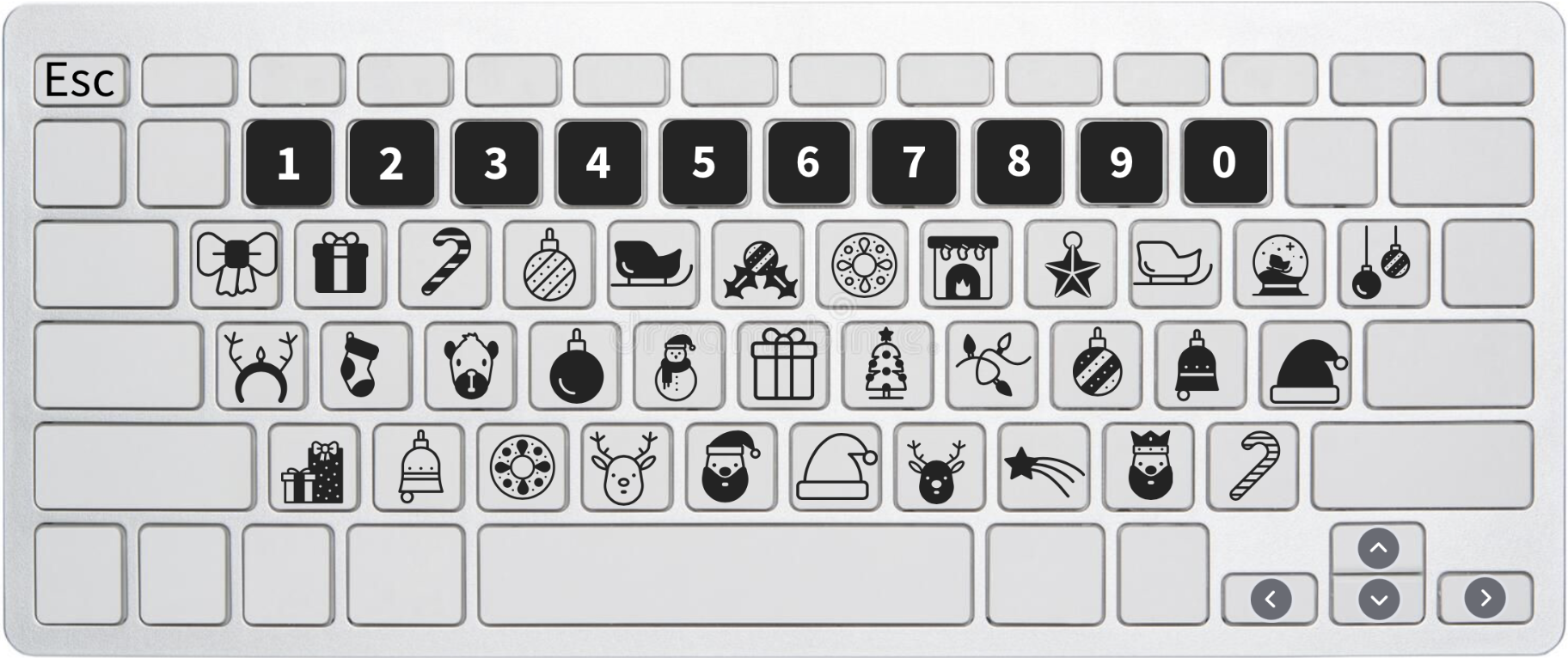 Voilà un clavier bien festif ! Cette page vous permet de comprendre quelques symboles :	PEUT-ETRE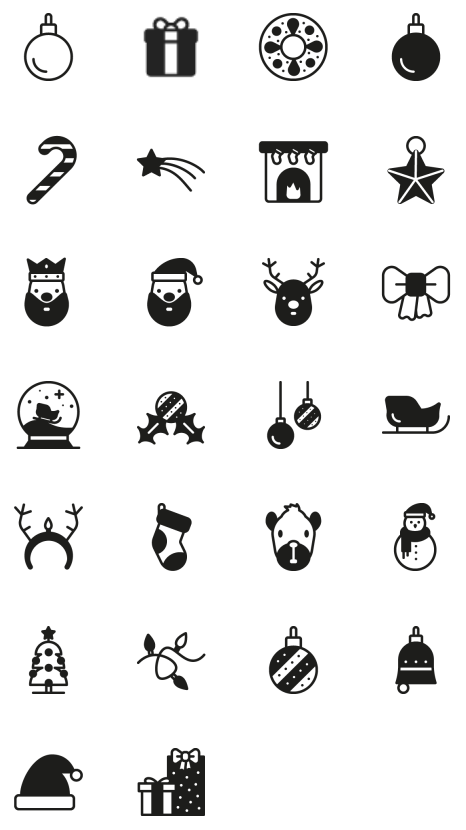 	JOYEUX 	PEU	CHAUSSETTE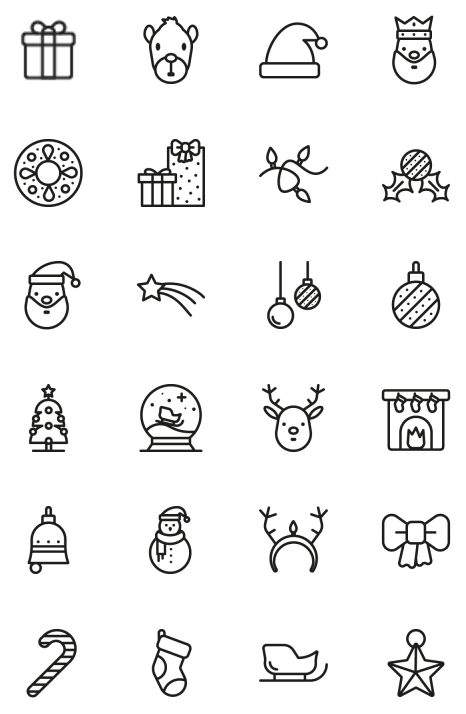 	MERRY	0,68	TRES	CADEAU	CHRISTMAS	0,69 	PAS	SOLUBLE	FAMILLE	JOYEUSES	NON	AMIS	0,78	0,70	0,8	NOUS	0,79	MISCIBLE	ECHARPE 	MOUFFLE	CHALEUR	NOEL	DECO	HO HO HO	OUI	SAPINTable de significationChap 7Nom Prénom :1ère spé